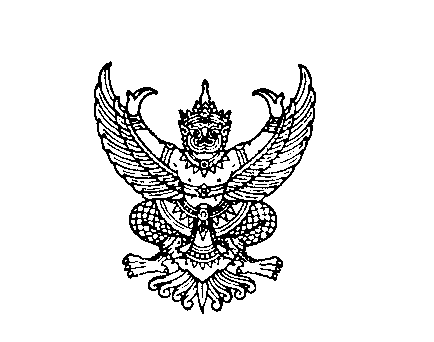 ที่ มท 0810.4/ว					         กรมส่งเสริมการปกครองท้องถิ่น							          ถนนนครราชสีมา เขตดุสิต กทม. ๑๐๓๐๐						        เมษายน  2567เรื่อง  แจ้งแผนปฏิบัติการด้านทรัพยากรน้ำ ประจำปีงบประมาณ พ.ศ. 2568 (ปรับปรุงใหม่) ที่ผ่าน
ความเห็นชอบของคณะกรรมการทรัพยากรน้ำแห่งชาติเรียน  ผู้ว่าราชการจังหวัด ทุกจังหวัดอ้างถึง 	หนังสือกรมส่งเสริมการปกครองท้องถิ่น ที่ มท 0810.4/ว 643 ลงวันที่ 9 กุมภาพันธ์ 2567สิ่งที่ส่งมาด้วย   สำเนาหนังสือสำนักงานทรัพยากรน้ำแห่งชาติ ที่ นร 1406/3481	 ลงวันที่  27 มีนาคม  2567  					      จำนวน  1  ฉบับ	ตามที่ กรมส่งเสริมการปกครองท้องถิ่นได้แจ้งแผนปฏิบัติการด้านทรัพยากรน้ำ ประจำปีงบประมาณ พ.ศ. 2568 ที่ผ่านความเห็นชอบของคณะกรรมการทรัพยากรน้ำแห่งชาติ ภายใต้แผนแม่บท
การบริหารจัดการทรัพยากรน้ำ 20 ปี จำนวน 57,397 รายการ วงเงิน 392,510.9012 ล้านบาท 
ตามหลักเกณฑ์การพิจารณาและกรอบเป้าหมายตาม (ร่าง) แผนแม่บทการบริหารจัดการทรัพยากรน้ำ 20 ปี พ.ศ. 2568 นั้นกรมส่งเสริมการปกครองท้องถิ่นได้รับแจ้งจากสำนักงานทรัพยากรน้ำแห่งชาติ ว่า สำนักงานสภาพัฒนาการเศรษฐกิจและสังคมแห่งชาติ ได้แจ้งแนวทางการปรับปรุงการจัดทำแผนปฏิบัติราชการประจำปีงบประมาณ พ.ศ. 2568 ให้สอดคล้องกับนโยบายการจัดทำงบประมาณรายจ่ายประจำปีงบประมาณ 
พ.ศ. 2568 ตามมติคณะกรรมการนโยบายการบริหารงานเชิงพื้นที่แบบบูรณาการ (ก.น.บ) ในคราวประชุมครั้งที่ 1/2567 เมื่อวันที่ 24 มกราคม 2567 โดยสำนักงานทรัพยากรน้ำแห่งชาติได้ดำเนินการเปิดระบบ Thai Water Plan เพื่อให้หน่วยงาน จังหวัด และองค์กรปกครองส่วนท้องถิ่นดำเนินการเสนอแผนปฏิบัติการ
ด้านทรัพยากรน้ำ (เพิ่มเติม) ให้สอดคล้องกับแผนพัฒนาจังหวัดและกลุ่มจังหวัด ในระหว่างวันที่ 26 – 31 
มกราคม 2567 ซึ่งแผนปฏิบัติการด้านทรัพยากรน้ำ ประจำปีงบประมาณ พ.ศ. 2568 ของจังหวัด
และกลุ่มจังหวัด (เพิ่มเติม) ที่ผ่านกระบวนการพิจารณารวมทั้งสิ้น 1,026 รายการ วงเงิน 8,490.0891 ล้านบาท และรองนายกรัฐมนตรี (นายสมศักดิ์ เทพสุทิน) ในฐานะประธานคณะกรรมการทรัพยากรน้ำแห่งชาติพิจารณาเห็นชอบแผนปฏิบัติการด้านทรัพยากรน้ำ ประจำปีงบประมาณ พ.ศ. 2568 ของจังหวัดและกลุ่มจังหวัด (เพิ่มเติม) สำนักงานทรัพยากรน้ำแห่งชาติ จึงขอแจ้งแผนปฏิบัติการด้านทรัพยากรน้ำ ประจำปีงบประมาณ 
พ.ศ. 2568 (ปรับปรุงใหม่) ที่ผ่านความเห็นชอบของคณะกรรมการทรัพยากรน้ำแห่งชาติ จำนวน 61,503 รายการ วงเงิน 440,431.1954 ล้านบาท แบ่งออกเป็นกลุ่ม Y 1 แผนปฏิบัติการด้านทรัพยากรน้ำ ประจำปีงบประมาณ พ.ศ. 2568 ตามกรอบเป้าหมายแผนแม่บทฯน้ำ จำนวน 38,651 รายการ วงเงิน 222,355.4773 ล้านบาท /และ Y 2...-2-และ Y 2 เกินกรอบเป้าหมายแผนแม่บทฯน้ำ จำนวน 22,852 รายการ วงเงิน 218,075.7181 ล้านบาท จึงขอให้จังหวัดแจ้งองค์กรปกครองส่วนท้องถิ่นในพื้นที่ทราบแผนปฏิบัติการด้านทรัพยากรน้ำในพื้นที่ทราบแผนปฏิบัติการด้านทรัพยากรน้ำ ประจำปีงบประมาณ พ.ศ. 2568 (ปรับปรุงใหม่) ที่ผ่านความเห็นชอบ
ของคณะกรรมการทรัพยากรน้ำแห่งชาติ ทั้งนี้ สามารถตรวจสอบรายละเอียดข้อมูลแผนปฏิบัติการดังกล่าว 
ได้จากระบบ Thai Water Plan ตามคู่มือการตรวจสอบแผนปฏิบัติการในระบบ Thai Water Plan รายละเอียดปรากฏตามสิ่งที่ส่งมาด้วย               	  จึงเรียนมาเพื่อโปรดพิจารณา                    ขอแสดงความนับถือ                      (นายประยูร  รัต                      (นายประยูร รัตนเสนีย์)                    อธิบดีกรมส่งเสริมการปกครองท้องถิ่นกองพัฒนาและส่งเสริมการบริหารงานท้องถิ่นกลุ่มงานส่งเสริมการพัฒนาโครงสร้างพื้นฐานโทร. 0 2241 9000 ต่อ 4115 โทรสาร 0 2241 6931ไปรษณีย์อิเล็กทรอนิกส์ saraban@dla.go.thผู้ประสานงาน เอกภพ กิตติพงษ์ 084-9181176 